EndberichtFür eine Mobilität von JugendarbeiternJobshadowing: Aktion 3.1Im Rahmen des Programms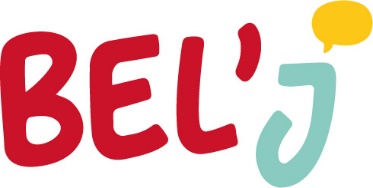 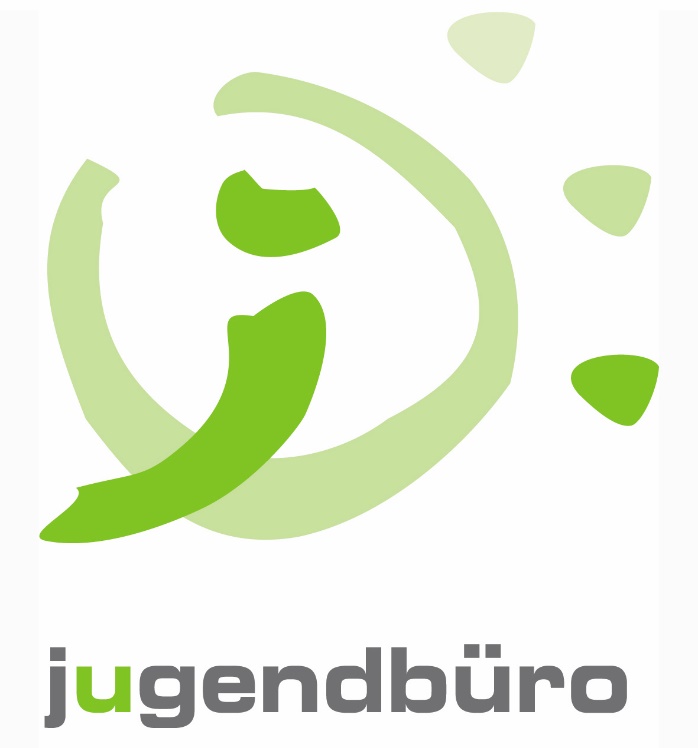 (*) Diese Kosten müssen im Antrag angefragt und begründet werden. Bei der Endabrechnung ist die Vorlage der Belege als Beweis für die realen Kosten notwendig.(**): Bel’J finanziert nicht 100 % des Budgets zurück, da es sich lediglich um eine Kofinanzierung handelt.Programm Bel’J : Aktion 3.1Endberichtsformular Jobshadowing im Rahmen einer Mobilität von Jugendarbeitern Senden Sie diesen Endbericht bitte an folgende Adresse:Jugendbüro V.o.G.Brauereihof 24700 Eupenbelj@jugendbuero.beAllgemeine InformationenName der Organisation/Gruppe: Projekttitel: Dauer des ProjektsProjektstart    Projektende  Dauer (Anzahl Programmtage): Ort der Aktivitäten:(Geben Sie bitte die vollständige Adresse an.)AntragstellerAntragstellerAntragstellerAntragstellerAntragstellerAntragstellerA.  Informationen zu der antragstellenden Einrichtung :A.  Informationen zu der antragstellenden Einrichtung :A.  Informationen zu der antragstellenden Einrichtung :A.  Informationen zu der antragstellenden Einrichtung :A.  Informationen zu der antragstellenden Einrichtung :A.  Informationen zu der antragstellenden Einrichtung :NameStraße und HausnummerPostleitzahlStadt/GemeindeStadt/GemeindeProvinzE-Mail-AdresseWebsiteTelefonnummerFaxZeichnungsberechtigte PersonZeichnungsberechtigte PersonZeichnungsberechtigte PersonZeichnungsberechtigte PersonZeichnungsberechtigte PersonZeichnungsberechtigte PersonName VornameVornamePosition/FunktionKontaktpersonKontaktpersonKontaktpersonKontaktpersonKontaktpersonKontaktpersonNameVornameVornamePosition/FunktionE-Mail- AdresseTelefonnummerFaxFaxB.  Profil der OrganisationB.  Profil der OrganisationB.  Profil der OrganisationB.  Profil der OrganisationB.  Profil der OrganisationB.  Profil der OrganisationType  Organisation oder Vereinigung  Organisation oder Vereinigung  Organisation oder Vereinigung  Organisation oder Vereinigung  Organisation oder VereinigungStatuut  Regierung oder öffentliche Behörde  Regierung oder öffentliche Behörde  Nicht-Regierungs-Organisation  Nicht-Regierungs-Organisation  Nicht-Regierungs-OrganisationAktivitätsebene  Lokal  Regional  National  National  InternationalGeben Sie bitte eine kurze Beschreibung der Teilnehmer  (Aktivitäten, Profil der Teilnehmer) und erläutern Sie kurz, weshalb Sie dieses Projekt durchführen möchten.Geben Sie bitte eine kurze Beschreibung der Teilnehmer  (Aktivitäten, Profil der Teilnehmer) und erläutern Sie kurz, weshalb Sie dieses Projekt durchführen möchten.Geben Sie bitte eine kurze Beschreibung der Teilnehmer  (Aktivitäten, Profil der Teilnehmer) und erläutern Sie kurz, weshalb Sie dieses Projekt durchführen möchten.Geben Sie bitte eine kurze Beschreibung der Teilnehmer  (Aktivitäten, Profil der Teilnehmer) und erläutern Sie kurz, weshalb Sie dieses Projekt durchführen möchten.Geben Sie bitte eine kurze Beschreibung der Teilnehmer  (Aktivitäten, Profil der Teilnehmer) und erläutern Sie kurz, weshalb Sie dieses Projekt durchführen möchten.Geben Sie bitte eine kurze Beschreibung der Teilnehmer  (Aktivitäten, Profil der Teilnehmer) und erläutern Sie kurz, weshalb Sie dieses Projekt durchführen möchten.Partnereinrichtung (Französische Gemeinschaft)Partnereinrichtung (Französische Gemeinschaft)Partnereinrichtung (Französische Gemeinschaft)Partnereinrichtung (Französische Gemeinschaft)Partnereinrichtung (Französische Gemeinschaft)Partnereinrichtung (Französische Gemeinschaft)A.  Informationen zu der Partnereinrichtung :A.  Informationen zu der Partnereinrichtung :A.  Informationen zu der Partnereinrichtung :A.  Informationen zu der Partnereinrichtung :A.  Informationen zu der Partnereinrichtung :A.  Informationen zu der Partnereinrichtung :NameStraße und HausnummerPostleitzahlStadt/GemeindeProvinzE-Mail-AdresseWebsiteTelefonnummerFaxZeichnungsberechtigte PersonZeichnungsberechtigte PersonZeichnungsberechtigte PersonZeichnungsberechtigte PersonZeichnungsberechtigte PersonZeichnungsberechtigte PersonName VornamePosition/FunktionKontaktpersonKontaktpersonKontaktpersonKontaktpersonKontaktpersonKontaktpersonNameVornamePosition/FunktionE-Mail- AdresseTelefonnummerFaxB.  Profil der OrganisationB.  Profil der OrganisationB.  Profil der OrganisationB.  Profil der OrganisationB.  Profil der OrganisationB.  Profil der OrganisationType  Organisation oder Vereinigung  Organisation oder Vereinigung  Organisation oder Vereinigung  Organisation oder Vereinigung  Organisation oder VereinigungStatuut  Regierung oder öffentliche Behörde  Regierung oder öffentliche Behörde  Nicht-Regierungs-Organisation  Nicht-Regierungs-Organisation  Nicht-Regierungs-OrganisationAktivitätsebene  Lokal  Regional  National  National  InternationalGeben Sie bitte eine kurze Beschreibung der Teilnehmer  (Aktivitäten, Profil der Teilnehmer) und erläutern Sie kurz, weshalb Sie dieses Projekt durchführen möchten.Geben Sie bitte eine kurze Beschreibung der Teilnehmer  (Aktivitäten, Profil der Teilnehmer) und erläutern Sie kurz, weshalb Sie dieses Projekt durchführen möchten.Geben Sie bitte eine kurze Beschreibung der Teilnehmer  (Aktivitäten, Profil der Teilnehmer) und erläutern Sie kurz, weshalb Sie dieses Projekt durchführen möchten.Geben Sie bitte eine kurze Beschreibung der Teilnehmer  (Aktivitäten, Profil der Teilnehmer) und erläutern Sie kurz, weshalb Sie dieses Projekt durchführen möchten.Geben Sie bitte eine kurze Beschreibung der Teilnehmer  (Aktivitäten, Profil der Teilnehmer) und erläutern Sie kurz, weshalb Sie dieses Projekt durchführen möchten.Geben Sie bitte eine kurze Beschreibung der Teilnehmer  (Aktivitäten, Profil der Teilnehmer) und erläutern Sie kurz, weshalb Sie dieses Projekt durchführen möchten.Partnereinrichtung (Flämische Gemeinschaft)Partnereinrichtung (Flämische Gemeinschaft)Partnereinrichtung (Flämische Gemeinschaft)Partnereinrichtung (Flämische Gemeinschaft)Partnereinrichtung (Flämische Gemeinschaft)Partnereinrichtung (Flämische Gemeinschaft)A.  Informationen zu der Partnereinrichtung :A.  Informationen zu der Partnereinrichtung :A.  Informationen zu der Partnereinrichtung :A.  Informationen zu der Partnereinrichtung :A.  Informationen zu der Partnereinrichtung :A.  Informationen zu der Partnereinrichtung :NameStraße und HausnummerPostleitzahlStadt/GemeindeProvinzE-Mail-AdresseWebsiteTelefonnummerFaxZeichnungsberechtigte PersonZeichnungsberechtigte PersonZeichnungsberechtigte PersonZeichnungsberechtigte PersonZeichnungsberechtigte PersonZeichnungsberechtigte PersonName VornamePosition/FunktionKontaktpersonKontaktpersonKontaktpersonKontaktpersonKontaktpersonKontaktpersonNameVornamePosition/FunktionE-Mail- AdresseTelefonnummerFaxB.  Profil der OrganisationB.  Profil der OrganisationB.  Profil der OrganisationB.  Profil der OrganisationB.  Profil der OrganisationB.  Profil der OrganisationType  Organisation oder Vereinigung  Organisation oder Vereinigung  Organisation oder Vereinigung  Organisation oder Vereinigung  Organisation oder VereinigungStatuut  Regierung oder öffentliche Behörde  Regierung oder öffentliche Behörde  Nicht-Regierungs-Organisation  Nicht-Regierungs-Organisation  Nicht-Regierungs-OrganisationAktivitätsebene  Lokal  Regional  National  National  InternationalGeben Sie bitte eine kurze Beschreibung der Teilnehmer  (Aktivitäten, Profil der Teilnehmer) und erläutern Sie kurz, weshalb Sie dieses Projekt durchführen möchten.Geben Sie bitte eine kurze Beschreibung der Teilnehmer  (Aktivitäten, Profil der Teilnehmer) und erläutern Sie kurz, weshalb Sie dieses Projekt durchführen möchten.Geben Sie bitte eine kurze Beschreibung der Teilnehmer  (Aktivitäten, Profil der Teilnehmer) und erläutern Sie kurz, weshalb Sie dieses Projekt durchführen möchten.Geben Sie bitte eine kurze Beschreibung der Teilnehmer  (Aktivitäten, Profil der Teilnehmer) und erläutern Sie kurz, weshalb Sie dieses Projekt durchführen möchten.Geben Sie bitte eine kurze Beschreibung der Teilnehmer  (Aktivitäten, Profil der Teilnehmer) und erläutern Sie kurz, weshalb Sie dieses Projekt durchführen möchten.Geben Sie bitte eine kurze Beschreibung der Teilnehmer  (Aktivitäten, Profil der Teilnehmer) und erläutern Sie kurz, weshalb Sie dieses Projekt durchführen möchten.TeilnehmerGemeinschaft Gesamtanzahl TeilnehmerName der Organisation GeschlechtGeschlechtGemeinschaft Gesamtanzahl TeilnehmerName der Organisation MWTOTAALPartnerschaftErläutern Sie, wie Sie die anderen Partner gefunden haben, wie die Partner zusammenarbeiten und wie jeder Partner in das Projekt einbezogen wird.ProjektzusammenfassungBitte stellen Sie eine kurze Projektzusammenfassung nach Abschluss des Projekts zur Verfügung. Die Hauptelemente sind: Kontext/ Hintergrund des Projekts; Ziele; Anzahl und Profil der Teilnehmer/-innen; Beschreibung der durchgeführten Aktivitäten; Ergebnisse und erreichte Wirkung; falls relevant, langfristiger Nutzen.ProjektdurchführungBitte fassen Sie die wichtigsten Entwicklungen im Projekt zusammen. Beschreiben Sie die Aktivitäten, die im Laufe des Projekts stattgefunden haben. Wurden die im Antrag beschriebenen Zielsetzungen erreicht? Haben alle Aktivitäten antragsgemäß stattgefunden. Sind bei der Durchführung des Projekts Schwierigkeiten aufgetreten?Programm und angewandte MethodenBitte fügen Sie das komplette Programm ein und erklären Sie die Methoden, die Sie während des Zusammenarbeitsprojekts anwenden.Kennenlernen der anderen GemeinschaftBeschreiben Sie bitte, wie den Teilnehmern durch das Projekt die Kultur der anderen Gemeinschaft nahegebracht wurde.Auswertung und EvaluierungLegen Sie bitte dar, anhand welcher Methoden und in welchem Zeitraum Sie die Evaluierung durchgeführt haben.Wirkung des Projektes und eventuelle FolgemaßnahmenBitte beschreiben Sie Wirkungen auf die Teilnehmer/-innen, auf teilnehmende Organisationen, sowie auf andere wichtige Akteure und Zielgruppen. Inwieweit hat dieses Projekt Ihrer Ansicht nach die Qualität der regulären Aktivitäten der teilnehmenden Organisationen verbessert? Haben Sie vor, mit Ihren Partnern auch in zukünftigen Projekten zu kooperieren?BUDGETSchätzung der KostenBetragGenehmigte KostenReisekosten (*)VorbereitungskostenReisekosten(*)Organisationskosten (37 €/Teilnehmer/Tag)Außergewöhnliche Kosten (*)GesamtzuschussKofinanzierung(Geben Sie bitte an, woher die Kofinanzierung kommt.)TeilnehmerbeitragGesamteinnahmenFinanzangaben des AntragstellersFinanzangaben des AntragstellersFinanzangaben des AntragstellersFinanzangaben des AntragstellersFinanzangaben des AntragstellersFinanzangaben des AntragstellersName der BankAgenturAdressePostleitzahlStadt/GemeindeLandBankBIC/Swift IBANInhaber der RechnungSignatur des ZeichnungsberechtigtenSignatur des ZeichnungsberechtigtenSignatur des ZeichnungsberechtigtenSignatur des ZeichnungsberechtigtenSignatur des ZeichnungsberechtigtenDer Antragsteller verpflichtet sich, die Gemeinschaftsagentur über jegliche Veränderung bezüglich der im Antrag beschriebenen Aktivitäten zu informieren.De aanvrager geeft de toelating aan de Vlaamse Gemeenschap en het Nationaal Agentschap om gebruik te maken en kenbaar te maken van alle informatie die in het aanvraagdossier voorkomen met het oog het programma Bel ‘J te kunnen uitvoeren en te kunnen evalueren. Alle persoonlijke  data die verzameld wordt voor dit project zal behandeld worden conform de  Regeling  (EC) N° 45/2001 van het  Europees Parlement en van de Raad die betrekking hebben op de bescherming van individuen wat betreft het verwerken van persoonlijke dataDe aanvrager neemt het op zich om de deelnemers aan het project te informeren over hun rechten ter bescherming van de privacy en de mogelijkheid tot schriftelijke opvraging van data in functie van de evaluatie van het Bel ‘J programma. Der Antragsteller verpflichtet sich, die Gemeinschaftsagentur über jegliche Veränderung bezüglich der im Antrag beschriebenen Aktivitäten zu informieren.De aanvrager geeft de toelating aan de Vlaamse Gemeenschap en het Nationaal Agentschap om gebruik te maken en kenbaar te maken van alle informatie die in het aanvraagdossier voorkomen met het oog het programma Bel ‘J te kunnen uitvoeren en te kunnen evalueren. Alle persoonlijke  data die verzameld wordt voor dit project zal behandeld worden conform de  Regeling  (EC) N° 45/2001 van het  Europees Parlement en van de Raad die betrekking hebben op de bescherming van individuen wat betreft het verwerken van persoonlijke dataDe aanvrager neemt het op zich om de deelnemers aan het project te informeren over hun rechten ter bescherming van de privacy en de mogelijkheid tot schriftelijke opvraging van data in functie van de evaluatie van het Bel ‘J programma. Der Antragsteller verpflichtet sich, die Gemeinschaftsagentur über jegliche Veränderung bezüglich der im Antrag beschriebenen Aktivitäten zu informieren.De aanvrager geeft de toelating aan de Vlaamse Gemeenschap en het Nationaal Agentschap om gebruik te maken en kenbaar te maken van alle informatie die in het aanvraagdossier voorkomen met het oog het programma Bel ‘J te kunnen uitvoeren en te kunnen evalueren. Alle persoonlijke  data die verzameld wordt voor dit project zal behandeld worden conform de  Regeling  (EC) N° 45/2001 van het  Europees Parlement en van de Raad die betrekking hebben op de bescherming van individuen wat betreft het verwerken van persoonlijke dataDe aanvrager neemt het op zich om de deelnemers aan het project te informeren over hun rechten ter bescherming van de privacy en de mogelijkheid tot schriftelijke opvraging van data in functie van de evaluatie van het Bel ‘J programma. Der Antragsteller verpflichtet sich, die Gemeinschaftsagentur über jegliche Veränderung bezüglich der im Antrag beschriebenen Aktivitäten zu informieren.De aanvrager geeft de toelating aan de Vlaamse Gemeenschap en het Nationaal Agentschap om gebruik te maken en kenbaar te maken van alle informatie die in het aanvraagdossier voorkomen met het oog het programma Bel ‘J te kunnen uitvoeren en te kunnen evalueren. Alle persoonlijke  data die verzameld wordt voor dit project zal behandeld worden conform de  Regeling  (EC) N° 45/2001 van het  Europees Parlement en van de Raad die betrekking hebben op de bescherming van individuen wat betreft het verwerken van persoonlijke dataDe aanvrager neemt het op zich om de deelnemers aan het project te informeren over hun rechten ter bescherming van de privacy en de mogelijkheid tot schriftelijke opvraging van data in functie van de evaluatie van het Bel ‘J programma. Der Antragsteller verpflichtet sich, die Gemeinschaftsagentur über jegliche Veränderung bezüglich der im Antrag beschriebenen Aktivitäten zu informieren.De aanvrager geeft de toelating aan de Vlaamse Gemeenschap en het Nationaal Agentschap om gebruik te maken en kenbaar te maken van alle informatie die in het aanvraagdossier voorkomen met het oog het programma Bel ‘J te kunnen uitvoeren en te kunnen evalueren. Alle persoonlijke  data die verzameld wordt voor dit project zal behandeld worden conform de  Regeling  (EC) N° 45/2001 van het  Europees Parlement en van de Raad die betrekking hebben op de bescherming van individuen wat betreft het verwerken van persoonlijke dataDe aanvrager neemt het op zich om de deelnemers aan het project te informeren over hun rechten ter bescherming van de privacy en de mogelijkheid tot schriftelijke opvraging van data in functie van de evaluatie van het Bel ‘J programma. Der ZeichnungsberechtigteDer ZeichnungsberechtigteDer ZeichnungsberechtigteDer ZeichnungsberechtigteDer ZeichnungsberechtigteName in GroßbuchstabenName in GroßbuchstabenOrt:Ort:Datum:Datum:Signatur:Signatur: